Հավելված N 2ՀՀ ԿԳՄՍ նախարարի«19» ապրիլի, 2022 թ.N 693-Ա/2 հրամանիՀՐԱՎԵՐ«ԱՍՊԻՐԱՆՏՆԵՐԻ ԵՎ ԵՐԻՏԱՍԱՐԴ ՀԱՅՑՈՐԴՆԵՐԻ ՀԵՏԱԶՈՏՈՒԹՅՈՒՆՆԵՐԻ ԱՋԱԿՑՈՒԹՅԱՆ ԾՐԱԳԻՐ - 2022» ՄՐՑՈՒՅԹԻԳիտական և գիտատեխնիկական գործունեության պայմանագրային (թեմատիկ) ֆինանսավորման նպատակով գիտական թեմաների (այսուհետ՝ Թեմա) հայտերի (այսուհետ՝ Հայտ) ընտրության «Ասպիրանտների և երիտասարդ հայցորդների հետազոտությունների աջակցության ծրագիր - 2022» մրցույթը (այսուհետ՝ Մրցույթ) անցկացվում է համաձայն Հայաստանի Հանրապետության կրթության, գիտության, մշակույթի և սպորտի նախարարի 2022 թվականի ապրիլի 19-ի N 693-Ա/2 հրամանի:Հայաստանի Հանրապետության կրթության, գիտության, մշակույթի և սպորտի նախարարության գիտության կոմիտեն (այսուհետ՝ Կոմիտե) Հայաստանի Հանրապետության պետական բյուջեի գիտական և գիտատեխնիկական գործունեության պայմանագրային (թեմատիկ) ֆինանսավորման «Ասպիրանտներին անհատական աջակցություն» ծախսային ուղղության շրջանակներում գիտական և գիտատեխնիկական հետազոտությունների իրականացման համար դրամաշնորհներ կտրամադրի մրցութային կարգով ընտրված Թեմաներին:Մրցույթի նկարագրությունըՄրցույթի մասնակից (այսուհետ` Հայտատու) կարող է լինել 1987 թվականի հունվարի 1-ից հետո ծնված`պետական պատվերով առկա ուսուցման ասպիրանտը,պետական պատվերով հեռակա ուսուցման երկրորդ կամ երրորդ կամ չորրորդ կուրսի ասպիրանտը,երկրորդ կամ երրորդ կամ չորրորդ տարվա հայցորդը, ով գիտական կազմակերպությունում կամ բարձրագույն ուսումնական հաստատությունում (այսուհետ՝ Կազմակերպություն) ձևակերպված է որպես հայցորդ Հայտ ներկայացնելուց առնվազն մեկ տարի առաջ:Սույն հրավերի 3-րդ կետում նշված տարիքային շեմը կարող է ավելանալ`Հայաստանի Հանրապետության և (կամ) Արցախի Հանրապետության զինված ուժերում ծառայած լինելու դեպքում՝ 2 տարով,երեխայի խնամքի արձակուրդի դեպքում՝ յուրաքանչյուր երեխայի համար 1 տարով։Հայտատուն Մրցույթին մասնակցում է իր գիտական ղեկավարի հետ համատեղ:Թեմայի 12-ամսյա ֆինանսավորման առավելագույն ծավալը 3 200.0 հազար (երեք միլիոն երկու հարյուր հազար) ՀՀ դրամ է:Մրցույթն անցկացվում է երեք ենթածրագրերով․առաջին՝ Թեմայի տևողությունը 36 ամիս (երեք հաջորդական փուլեր, յուրաքանչյուրը՝ 12 ամիս),երկրորդ՝ Թեմայի տևողությունը 24 ամիս (երկու հաջորդական փուլեր, յուրաքանչյուրը՝ 12 ամիս),երրորդ՝ Թեմայի տևողությունը 12 ամիս։Երկրորդ և երրորդ ենթածրագրերի համար նվազագույն պայմանները սահմանված են սույն հրավերի 12-րդ և 13-րդ կետերով:Մրցույթին մասնակցելու պայմաններըՄրցույթին մասնակցող ասպիրանտը կարող է դիմել գիտության բոլոր բնագավառների մասնագիտություններով, իսկ հայցորդը՝ «Բնական գիտություններ», «Ճարտարագիտություն և տեխնոլոգիա», «Բժշկական գիտություններ» և «Գյուղատնտեսական գիտություններ» բնագավառների մասնագիտություններով (Հավելված N 2.1)։Հայտատուն և նրա գիտական ղեկավարը պետք է հանդիսանան Հայաստանի Հանրապետության մշտական բնակիչներ և Թեմայի իրականացման ընթացքում բնակվեն Հայաստանի Հանրապետությունում:Առաջին ենթածրագրին կարող է դիմել.առկա ուսուցման առաջին կուրսի ասպիրանտը (2022 թվականին ասպիրանտուրա ընդունված),հեռակա ուսուցման երկրորդ կուրսի ասպիրանտը (Հայտերի ներկայացման վերջնաժամկետը լրանալու օրվա դրությամբ),երկրորդ տարվա հայցորդը (Հայտերի ներկայացման վերջնաժամկետը լրանալու օրվա դրությամբ)Երկրորդ ենթածրագրին կարող է դիմել.առկա ուսուցման երկրորդ կուրսի ասպիրանտը (2021 թվականին ասպիրանտուրա ընդունված),հեռակա ուսուցման երրորդ կուրսի ասպիրանտը (Հայտերի ներկայացման վերջնաժամկետը լրանալու օրվա դրությամբ),երրորդ տարվա հայցորդը (Հայտերի ներկայացման վերջնաժամկետը լրանալու օրվա դրությամբ),որոնք պետք է ներկայացնեն.անգլերենի իմացությունը հաստատող, անկախ վավերականության ժամկետից, պաշտոնական հավաստագիր` «TOEFL» iBT(120)-ի դեպքում՝ ոչ պակաս, քան՝ 79 միավոր կամ «IELTS»(9)-ի դեպքում՝ ոչ պակաս, քան՝ 6.5 միավոր:Երրորդ ենթածրագրին կարող է դիմել.առկա ուսուցման երրորդ կուրսի ասպիրանտը (2020 թվականին ասպիրանտուրա ընդունված),հեռակա ուսուցման չորրորդ կուրսի ասպիրանտը (Հայտերի ներկայացման վերջնաժամկետը լրանալու օրվա դրությամբ),չորրորդ տարվա հայցորդը (Հայտերի ներկայացման վերջնաժամկետը լրանալու օրվա դրությամբ),որոնք պետք է ներկայացնեն.անգլերենի իմացությունը հաստատող, անկախ վավերականության ժամկետից, պաշտոնական հավաստագիր` «TOEFL» iBT(120)-ի դեպքում՝ ոչ պակաս, քան՝ 79 միավոր կամ «IELTS»(9)-ի դեպքում՝ ոչ պակաս, քան՝ 6.5 միավոր,երկու գիտական հոդված՝ ազդեցության գործակից (այսուհետ՝ ԱԳ) ունեցող ամսագրում կամ մեկ գիտական հոդված ԱԳ ունեցող և երկու գիտական հոդված՝ ԱԳ չունեցող, բայց միջազգային գիտատեղեկատվական շտեմարաններում («Science Citation Index Expanded (SCIE)», «Social Sciences Citation Index (SSCI)», «Emerging Sources Citation Index (ESCI)», «Arts&Humanities Citation Index (AHCI)» կամ «Scopus (Scimago Journal & Country Ranking (SJR)»՝ առնվազն Q4 քառորդում) ընդգրկված ամսագրերում:Մրցույթի շրջանակներում գիտական ղեկավարը կարող է ներգրավվել ոչ ավելի, քան՝ երեք Հայտերում: Յուրաքանչյուր Հայտի հաշվարկով, վերջին 5 տարվա կտրվածքով, գիտական ղեկավարը պետք է ներկայացնի առնվազն մեկ գիտական հոդված՝ ԱԳ ունեցող գիտական ամսագրում:Բեալի ցանկերում (Beall’s list, https://beallslist.net/) ներառված կեղծ կամ «գիշատիչ» հրատարակչություններում կամ պարբերականներում հրատարակված աշխատություն ներկայացնելու դեպքում Հայտը գիտական փորձաքննության ենթարկելու հարցը կքննարկվի Հայտերի գնահատման նպատակով ստեղծված մասնագիտական փորձագիտական խորհրդում (այսուհետ՝ Խորհուրդ)։Հայտ լրացնելը և ներկայացնելըՀայտը լրացնում և ներկայացնում է Հայտատուն՝ Կոմիտեի հայտերի և հաշվետվությունների առցանց համակարգի (այսուհետ` Համակարգ) միջոցով (grants.scs.am)՝ մինչև 2022 թվականի օգոստոսի 5-ը ներառյալ (Հայտի ուղարկման հնարավորությունը կարգելափակվի Երևանի ժամանակով ժամը 18:00-ին):Ծախսերի նախահաշվի (այսուհետ՝ Նախահաշիվ) «Աշխատանքի վարձատրություն» հոդվածը կազմելիս աշխատանքի ամսական վարձատրության չափն ընդունել մինչև 150.0 հազար ՀՀ դրամ՝ ներառյալ հարկերը և այլ պարտադիր վճարները: Աշխատանքի վարձատրության գումարը վերոնշյալից պակաս նախատեսելու դեպքում տարբերությունը կարող է օգտագործվել Նախահաշվի «Այլ ծախսեր» հոդվածում:Նախահաշվի «Գիտական ղեկավարի վարձատրություն» հոդվածը կազմելիս Հայտատուի գիտական ղեկավարի համար նախատեսել մինչև 600.0 հազար ՀՀ դրամի չափով վարձատրություն (12 ամսվա կտրվածքով)՝ ներառյալ հարկերը և այլ պարտադիր վճարները։ Գիտական ղեկավարի վարձատրության գումարը վերոնշյալից պակաս նախատեսելու դեպքում տարբերությունը կարող է օգտագործվել Նախահաշվի «Այլ ծախսեր» հոդվածում:Նախահաշվի «Այլ ծախսեր» հոդվածով կարող են նախատեսվել գիտական սարքավորումների, հետազոտությունների ընթացքում օգտագործվող նյութերի ձեռքբերման կամ ծառայությունների ծախսեր:Նախահաշվի «Այլ ծախսեր» հոդվածով գործուղումների համար նախատեսվող գումարը Հայտատուն կարող է օգտագործել օտարերկրյա պետություններում գիտական միջոցառումներին մասնակցելու համար:Նախահաշվի բոլոր կետերն անհրաժեշտ է մեկնաբանել և հիմնավորել Նախահաշվի մեկնաբանության մեջ:Կոմիտե են ներկայացվում հետևյալ փաստաթղթերը.Հայտատուի դիմումը (Հավելված N 2.2),Համակարգում ձևավորված և ծածկագիր ստացած Հայտի տիտղոսաթերթը, Նախահաշիվը,Հայտատուի անձնագրի և սոցիալական քարտի/հանրային ծառայությունների համարանիշի կամ նույնականացման քարտի պատճենը,տեղեկանք Կազմակերպության ասպիրանտ հանդիսանալու մասին, որտեղ նշված է ուսուցման ձևը (առկա կամ հեռակա), ուսուցման տարին,տեղեկանք Կազմակերպությունում հայցորդ ձևակերպված լինելու մասին, որտեղ նշված է ձևակերպման տարեթիվը,օտար լեզվի իմացությունը հաստատող պաշտոնական հավաստագիրը, եթե տվյալ ենթածրագրով նախատեսվում է,տարիքային շեմը ավելացնելու համար՝ զինվորական գրքույկի պատճենը կամ երեխայի խնամքի արձակուրդի մասին համապատասխան փաստաթղթի պատճենը:Պահանջվող փաստաթղթերը Կոմիտե են ներկայացվում առձեռն՝ աշխատանքային օրերին ժամը 10:00-13:00 և 14:00-17:00 (Օրբելի եղբայրների 22,    7-րդ հարկ, 708 սենյակ) կամ փոստով (Երևան 0028, Օրբելի եղբայրների 22): Փաստաթղթերի ներկայացման վերջնաժամկետը 2022 թվականի օգոստոսի 12-ն է:Ուշադրություն. Հայտերը, որոնք չեն ուղարկվել ըստ վերը նշված կարգի և մինչև վերը նշված ժամկետը՝ փորձաքննության ենթակա չեն: Կոմիտեն քննարկման է ընդունում միայն Համակարգի կողմից ձևավորված և ծածկագիր ստացած Հայտերը:Հայտերի գիտական փորձաքննությունըԿոմիտեում ուսումնասիրվում է Մրցույթին ներկայացված և Համակարգում ծածկագիր ստացած Հայտերի համապատասխանությունը Մրցույթի պայմաններին, ինչի վերաբերյալ տեղեկատվությունը տրամադրվում է Խորհրդի քննարկմանը:Խորհրդի որոշմամբ հաստատվում է Մրցույթի պայմաններին բավարարող և գիտական փորձաքննության ենթակա Հայտերի ցանկը։Կոմիտեն Խորհրդի քննարկմանն ու հաստատմանն է ներկայացնում Հայտի գիտական փորձաքննության գնահատման թերթիկը։Գիտական փորձաքննության ժամանակ գնահատվում են՝Թեմայի (Հավելված N 2.3) գիտական կամ գիտատեխնիկական նորույթը և արդիականությունը, իրականացման նախադրյալները,աշխատանքի ծավալի, իրականացման ժամկետների և Նախահաշվի հիմնավորվածությունը,գիտության տվյալ բնագավառի (մասնագիտության) առանձնահատկություններից բխող այլ հարցեր,Հայտատուի գիտական ղեկավարի վերջին հինգ տարվա հրապարակումները (առավելագույնը 10), ըստ գիտական գործունեության արդյունավետության ցուցանիշի որոշման մեթոդաբանության (Հավելված N 2.4):Մասնագիտական կարծիք ստանալու համար Խորհուրդը կարող է ներգրավել տվյալ մասնագիտության անկախ փորձագետի:Խորհուրդը Հայտատուներին կարող է հրավիրել հարցազրույցի:Յուրաքանչյուր Հայտի համար Խորհուրդը լրացնում է գիտական փորձաքննության գնահատման թերթիկ:Կոմիտեի և Խորհրդի կողմից Հայտի բովանդակության, գիտական փորձաքննության ընթացքի և արդյունքի վերաբերյալ տեղեկությունների տրամադրումն այլ անձանց արգելվում է՝ համաձայն «Գիտական և գիտատեխնիկական փորձաքննության մասին» Հայաստանի Հանրապետության օրենքով սահմանված դրույթների:Գիտական փորձաքննության ավարտից հետո, Հայտերի գիտական փորձաքննության վերջնական գնահատականների նվազման կարգով, մրցույթի յուրաքանչյուր ենթածրագրի համար, ըստ գիտության բնագավառների (մասնագիտությունների) Կոմիտեն ձևավորում է վարկանիշային ցանկեր ու ներկայացնում Խորհրդին՝ քննարկման:Խորհուրդը, ձևավորված վարկանիշային ցանկերի հիման վրա, Հայտերի վերջնական ընտրության համար ներկայացնում է Հայտերի ֆինանսավորման նպատակահարմարության վերաբերյալ եզրակացություն:Հայաստանի Հանրապետության կրթության, գիտության, մշակույթի և սպորտի նախարարը, ելնելով Խորհրդի եզրակացությունից և Հայաստանի Հանրապետության պետական բյուջեի համապատասխան ծախսային ուղղությամբ նախատեսված ֆինանսական հատկացումների չափից, հաստատում է ֆինանսավորման երաշխավորվող Թեմաների ցանկը, Հայտատուների ցուցակը և յուրաքանչյուր Թեմայի կատարման համար նախատեսվող ֆինանսավորման ծավալը:Այլ դրույթներԿոմիտեն Կազմակերպությանը տրամադրում է տվյալ Կազմակերպությունից ներկայացված և ֆինանսավորման երաշխավորված Թեմաների ցանկը, Հայտատուների և նրանց գիտական ղեկավարների ցուցակը և յուրաքանչյուր Թեմայի կատարման համար նախատեսված ֆինանսավորման ծավալը:Կոմիտեի, Կազմակերպության և Հայտատուի միջև կնքվում է գիտական և գիտատեխնիկական գործունեության պայմանագրային թեմաների իրականացման համար պետության կողմից դրամաշնորհի ձևով տրամադրվող ֆինանսական աջակցության գումարների օգտագործման մասին պայմանագիր:Հայտատուի գիտական ղեկավարի և Կազմակերպության միջև Հայաստանի Հանրապետության «Քաղաքացիական օրենսգրքով» սահմանված կարգով կնքվում է պայմանագիր (Նախահաշվի «Գիտական ղեկավարի վարձատրություն» հոդվածով նախատեսված գումարի չափով), որի պատճենը ներկայացվում է Կոմիտե:Թեմայի իրականացման ընթացքում, առաջին և երկրորդ ենթածրագրերի յուրաքանչյուր փուլի ավարտից հետո (12 ամիսը լրանալուց հետո) Հայտատուն Կոմիտե է ներկայացնում ընթացիկ hաշվետվություն, որի հիման վրա Խորհուրդը տալիս է եզրակացություն՝ Թեմայի ֆինանսավորումը շարունակելու նպատակահարմարության մասին։Թեմայի ավարտից հետո Կոմիտե է ներկայացվում ամփոփիչ hաշվետվություն, որի հիման վրա Խորհուրդը տալիս է եզրակացություն՝ hաշվետվությունն ընդունելու մասին։Առաջին և երկրորդ ենթածրագրերի յուրաքանչյուր փուլի հետագա 12-ամսյա ֆինանսավորման համար պարտադիր է սույն հրավերի՝ համապատասխանաբար    12-րդ և 13-րդ կետերով պահանջվող, նվազագույն պայմանները բավարարող փաստաթղթերի առկայությունը:Սույն հրավերի 13-րդ կետով պահանջվող գիտական հոդվածները պետք է առնչվեն Թեմային: Գիտական հոդված չեն համարվում գիտաժողովների նյութերի ժողովածուներում տպագրված նյութերը: Բեալի ցանկերում (Beall’s list, https://beallslist.net/) ներառված կեղծ կամ «գիշատիչ» հրատարակչություններում կամ պարբերականներում հրատարակված աշխատություն ներկայացնելու դեպքում Հայտի ֆինանսավորումը դադարեցվում է։Թեմայի իրականացման ընթացքում Հայտատուն և նրա գիտական ղեկավարը պետք է ապահովեն Թեմայի և/կամ գիտության տվյալ բնագավառի վերաբերյալ գիտահանրամատչելի նյութերի ստեղծում և տարածում (հարցազրույցներ, գիտահանրամատչելի ամսագրերում հրապարակումներ, տեսանյութերի ստեղծում և տարածում, լայն լսարանի համար քննարկումների կազմակերպում և այլն), որոնք հաշվի կառնվեն Խորհրդի կողմից ընթացիկ կամ ամփոփիչ Հաշվետվությունն ընդունելու մասին եզրակացություն տալիս։Առաջին և երկրորդ ենթածրագրերի յուրաքանչյուր փուլի հետագա 12-ամսյա ֆինանսավորումը դադարեցվում է անհրաժեշտ պայմանններին չբավարարելու, ընթացիկ հաշվետվությունը սահմանված ժամկետում չներկայացնելու կամ վերջինիս վերաբերյալ Խորհրդի կողմից տրված բացասական եզրակացության հիման վրա:Կոմիտեն կարող է ֆինանսավորման երաշխավորված Թեմայի անոտացիան և հաշվետվությունները հրապարակել տպագիր կամ էլեկտրոնային եղանակով:                                                                                                                            Հավելված N 2.1«Ասպիրանտների և երիտասարդ հայցորդների հետազոտություներիաջակցության ծրագիր - 2022» մրցույթի հրավերիԳԻՏԱԿԱՆ ԵՎ ԳԻՏԱՏԵԽՆԻԿԱԿԱՆ ԳՈՐԾՈՒՆԵՈՒԹՅԱՆ ԲՆԱԳԱՎԱՌՆԵՐԸ ԵՎ ՄԱՍՆԱԳԻՏՈՒԹՅՈՒՆՆԵՐԸ՝ ՀԱՄԱՊԱՏԱՍԽԱՆ ԴԱՍԻՉՆԵՐՈՎԲՆԱԿԱՆ ԳԻՏՈՒԹՅՈՒՆՆԵՐՄաթեմատիկաԻնֆորմատիկա և համակարգչային գիտություններՖիզիկա և աստղագիտությունՔիմիաԵրկրի մասին և դրան հարակից բնապահպանական գիտություններԿենսաբանական գիտություններՃԱՐՏԱՐԱԳԻՏՈՒԹՅՈՒՆ ԵՎ ՏԵԽՆՈԼՈԳԻԱՔաղաքաշինություն և ճարտարապետությունէլեկտրատեխնիկա, էլեկտրոնիկա, էներգետիկա, համակարգչային և տեղեկատվական տեխնոլոգիաներՄեխանիկաՄեքենագիտություն և մեքենաշինությունՔիմիական տեխնոլոգիաներՆյութագիտությունԲժշկական սարքաշինությունԷկոլոգիաԿենսատեխնոլոգիաՆանոտեխնոլոգիաԲԺՇԿԱԿԱՆ ԳԻՏՈՒԹՅՈՒՆՆԵՐԸնդհանուր բժշկությունԿլինիկական բժշկությունԲժշկական կենսատեխնոլոգիաԳՅՈՒՂԱՏՆՏԵՍԱԿԱՆ ԳԻՏՈՒԹՅՈՒՆՆԵՐԱնասնաբուծություն, անասնաբուժությունԲուսաբուծությունՀողագիտություն, ագրոքիմիա, բույսերի պաշտպանությունԳյուղատնտեսական կենսատեխնոլոգիաՀԱՍԱՐԱԿԱԿԱՆ ԳԻՏՈՒԹՅՈՒՆՆԵՐՀոգեբանությունՏնտեսագիտություն և գործարարությունՄանկավարժական գիտություններՍոցիոլոգիաԻրավունքՔաղաքական գիտություններՍոցիալական և տնտեսական աշխարհագրությունԶանգվածային լրատվություն և հաղորդակցությունՀԱՅԱԳԻՏՈՒԹՅՈՒՆ ԵՎ ՀՈՒՄԱՆԻՏԱՐ ԳԻՏՈՒԹՅՈՒՆՆԵՐՊատմություն, հնագիտությունԼեզվագիտություն, գրականագիտությունՓիլիսոփայություն, էթիկաԱստվածաբանություն, կրոնագիտությունԱրվեստագիտությունՀավելված N 2.2«Ասպիրանտների և երիտասարդ հայցորդների հետազոտություներիաջակցության ծրագիր - 2022» մրցույթի հրավերիՀՀ ԿԳՄՍՆ ԳԻՏՈՒԹՅԱՆ ԿՈՄԻՏԵԻՆԱԽԱԳԱՀ ՊԱՐՈՆ ՍԱՐԳԻՍ ՀԱՅՈՑՅԱՆԻՆՔԱՂԱՔԱՑԻ _________________________(անուն հայրանուն)________________________________ից(ազգանուն)________________________________(հասցե)________________________________(հեռախոս)ԴԻՄՈՒՄԽնդրում եմ ընդունել «Ասպիրանտների և երիտասարդ հայցորդների հետազոտությունների աջակցության ծրագիր - 2022» մրցույթի մասնակցության «_________________» ծածկագրով հայտը:Դիմող՝_____________________	(_________________________)(ստորագրություն)	(անուն, ազգանուն)«____» ________________ 2022 թ.Հավելված N 2.3«Ասպիրանտների և երիտասարդ հայցորդների հետազոտություներիաջակցության ծրագիր - 2022» մրցույթի հրավերիՆԱԽԱԳԻԾՆերկայացնել հայերեն և անգլերեն, յուրաքանչյուրը մինչև 11 էջ՝ ներառյալ գրաֆիկները, գծագրերը, լուսանկարները և գրականության ցանկը.համառոտ բնութագիրը (անոտացիա)խնդրի դրվածքը, արդի վիճակը գիտական նպատակները և խնդիրները հետազոտական ծրագիրըիրականացման եղանակներըառկա և անհրաժեշտ նյութական ռեսուրսներըօրացուցային պլան (ըստ եռամսյակների)միջազգային համագործակցության նախադրյալները և նպատակահարմարությունը տվյալ ուղղությամբ ունեցած ձեռքբերումները ակնկալվող արդյունքների քանակական և որակական ցուցանիշները (գիտական հոդվածներ, գիտաժողովների նյութեր և այլն), նորարարական կարողության օգտագործում (տեխնոլոգիական ներդրում, ցուցադրում, փորձնական նմուշ, նախատիպ և այլն), մտավոր սեփականության տնօրինում (արտոնագիր, հեղինակային իրավունք և այլն), միջազգային համագործակցային կապերի ամրապնդում, համագործակցության հեռանկարներ)օգտագործված գրականության ցանկը Հավելված N2.4«Ասպիրանտների և երիտասարդ հայցորդների հետազոտություներիաջակցության ծրագիր - 2022» մրցույթի հրավերիՄԵԹՈԴԱԲԱՆՈՒԹՅՈՒՆԳԻՏԱԿԱՆ ԳՈՐԾՈՒՆԵՈՒԹՅԱՆ ԱՐԴՅՈՒՆԱՎԵՏՈՒԹՅԱՆ ՑՈՒՑԱՆԻՇԻ ՈՐՈՇՄԱՆԳիտական գործունեության արդյունավետության ցուցանիշը (այսուհետ` ԳԳԱՑ` E) որոշվում է ըստ հետևյալ բաղադրիչների.Գիտական ամսագրերում հրապարակումների.Հրապարակում գիտական ամսագրում` հոդված (Article) կամ ակնարկ (Review)՝ Web of Knowledge, Scopus, ՀՀ ԿԳՄՍՆ բարձրագույն որակավորման կոմիտեի (այսուհետ` ԲՈԿ) ցանկերում ընդգրկված ամսագրում, ինչպես նաև այդ ցանկերում չընդգրկված, բայց գրախոսվող ու մատենագրվող ամսագրում:Բեալի ցանկերում (Beall’s list) ներառված կեղծ կամ «գիշատիչ» հրատարակչություններում հրատարակված աշխատությունները հաշվի չեն առնվելու:Յուրաքանչյուր հոդվածի համար`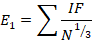 որտեղ`IF` ամսագրի տվյալ տարվա ազդեցության գործակիցը (այսուհետ` ԱԳ)` ըստ «Institute for Scientific Information (ISI JCR)»-ի տվյալների,N` ընդհանուր համահեղինակների թվաքանակ,0.2-ից ցածր IF-ի դեպքում նրան վերագրվում է՝0.20՝ ԱԳ ունեցող կամ ԱԳ չունեցող, բայց միջազգային գիտատեղեկատվական շտեմարաններում («Science Citation Index Expanded (SCIE)», «Arts and Humanities Citation Index (AHCI)», «Social Sciences Citation Index (SSCI)» «Emerging Sources Citation Index (ESCI)» կամ «Scopus (Scimago Journal & Country Ranking (SJR)») ընդգրկված ամսագրում գիտական հրապարակման դեպքում,0.15` ԱԳ չունեցող, միջազգային գիտատեղեկատվական շտեմարաններում («SCIE», «AHCI», «SSCI», «ESCI» կամ «Scopus (Scimago Journal & Country Ranking (SJR)») չընդգրկված, բայց ՀՀ ԲՈԿ-ի ցանկում ընդգրկված գիտական հրապարակման դեպքում, 0.075` ԱԳ չունեցող, միջազգային գիտատեղեկատվական շտեմարաններում («SCIE», «AHCI», «SSCI», «ESCI» կամ «Scopus (Scimago Journal & Country Ranking (SJR)») չընդգրկված, ինչպես նաև ՀՀ ԲՈԿ-ի ցանկերում չընդգրկված, բայց գրախոսվող ամսագրերում գիտական հրապարակման դեպքում:«Հայագիտություն և հումանիտար գիտություններ» բնագավառների համար՝1.00-ից ցածր IF-ի դեպքում նրան վերագրվում է՝1.00՝ ԱԳ ունեցող կամ ԱԳ չունեցող, բայց միջազգային գիտատեղեկատվական շտեմարաններում «SCIE», «AHCI», «SSCI», «ESCI») ընդգրկված ամսագրերում գիտական հրապարակման դեպքում,0.50՝ ԱԳ չունեցող, «SCIE», «SSCI», «ESCI», «AHCI» հղման համակարգերում չընդգրկված, բայց «Scopus (Scimago Journal & Country Ranking (SJR)» հղման համակարգում ընդգրկված ամսագրի դեպքում,0.15` ԱԳ չունեցող, «SCIE», «SSCI», «AHCI», «ESCI» կամ «Scopus (Scimago Journal & Country Ranking (SJR)» հղման համակարգերում չընդգրկված, բայց ՀՀ ԲՈԿ-ի ցանկում ընդգրկված ամսագրի, ինչպես նաև արտասահմանյան հայագիտական ամսագրերի դեպքում, 0.075` ԱԳ չունեցող, «SCIE», «SSCI», «AHCI», «ESCI» կամ «Scopus (Scimago Journal & Country Ranking (SJR)» հղման համակարգերում, ինչպես նաև ԲՈԿ-ի ցանկում չընդգրկված, բայց գրախոսվող ամսագրերում գիտական հրապարակման դեպքում:Մենագրությունների, կոլեկտիվ մենագրությունների, գիտական հրապարակումների, նյութերի ժողովածուների հրապարակումների. Մենագրություն, կոլեկտիվ մենագրություն կամ գիտական հրապարակում` գիտական կազմակերպության կամ բարձրագույն ուսումնական հաստատության գիտական խորհրդի երաշխավորություն ունեցող, որևէ մեկ գիտական թեմայի նվիրված, գիտական հանրության համար նախատեսված, առնվազն 5 տպագրական մամուլ3 ծավալ ունեցող և «ISBN» ունեցող հրապարակում: Նյութերի ժողովածու` գիտական կազմակերպության կամ բարձրագույն ուսումնական հաստատության գիտական խորհրդի երաշխավորություն ունեցող, մեկ կամ հարակից մի քանի գիտական թեմաների նվիրված և «ISBN» ունեցող հրապարակում: Նյութերի ժողովածուները ներառում են նաև մշակութային արժեքների և պատմական փաստաթղթերի գիտականորեն պատրաստված և/կամ գիտական նկարագրություն պարունակող հրապարակումները:Բեալի ցանկերում (Beall’s list) ներառված կեղծ կամ «գիշատիչ» հրատարակչություններում հրատարակված աշխատությունները հաշվի չեն առնվելու:Յուրաքանչյուր մենագրության, կոլեկտիվ մենագրության, գիտական հրապարակումների կամ հոդվածի համար `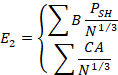 որտեղ`B=0,30` Web of Science գիտատեղեկատվական հարթակի գրքերի հղման ինդեքսի (Book Citation Index) հրատարակիչների ցանկում ներառված հրատարակչություններում հրատարակված մենագրություն, կոլեկտիվ մենագրություն կամ գիտական հրապարակում,CA=0,75` արտերկրում հրատարակված մենագրություն, կոլեկտիվ մենագրություն կամ գիտական հրապարակում (օտար լեզվով կամ հայերեն),CA=0,50` ՀՀ-ում հրատարակված մենագրություն, կոլեկտիվ մենագրություն կամ գիտական հրապարակում (օտար լեզվով կամ հայերեն), կամ Book Citation Index հրատարակիչների ցանկում ներառված հրատարակչություններում հրապարակված գրքի գլուխ կամ հոդված ժողովածուում, կամ մշակութային արժեքների և պատմական փաստաթղթերի գիտականորեն պատրաստված հրապարակում արտասահմանում,CA=0,30` մշակութային արժեքների և պատմական փաստաթղթերի գիտականորեն պատրաստված հրապարակում ՀՀ-ում,CA=0,15` հոդված արտերկրում օտար լեզվով հրատարակված հոդվածների ժողովածուի մեջ,CA=0,075` հոդված ՀՀ-ում հրատարակված հոդվածների ժողովածուի մեջ (օտար լեզվով կամ հայերեն),PSh` ծավալ (տպագրական մամուլ):Գիտաժողովների մասնակցության.Գնահատվում են միայն գիտաժողովի նյութերում (Proceeding) 1 էջից ավելի ծավալ ունեցող հրապարակումները`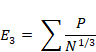 որտեղ`P=0,15` արտերկրում տեղի ունեցած միջազգային գիտաժողովի նյութ,P=0,075` ՀՀ-ում տեղի ունեցած գիտաժողովի նյութ: